2024 г.Конкурсное задание разработано экспертным сообществом и утверждено Менеджером компетенции, в котором установлены нижеследующие правила и необходимые требования владения профессиональными навыками для участия в соревнованиях по профессиональному мастерству.Конкурсное задание включает в себя следующие разделы:1. ОСНОВНЫЕ ТРЕБОВАНИЯ КОМПЕТЕНЦИИ	31.1. ОБЩИЕ СВЕДЕНИЯ О ТРЕБОВАНИЯХ КОМПЕТЕНЦИИ	31.2. ПЕРЕЧЕНЬ ПРОФЕССИОНАЛЬНЫХ ЗАДАЧ СПЕЦИАЛИСТА ПО КОМПЕТЕНЦИИ «ВИНОДЕЛИЕ»	31.3. ТРЕБОВАНИЯ К СХЕМЕ ОЦЕНКИ	71.4. СПЕЦИФИКАЦИЯ ОЦЕНКИ КОМПЕТЕНЦИИ	71.5. КОНКУРСНОЕ ЗАДАНИЕ	91.5.1. Разработка/выбор конкурсного задания	91.5.2. Структура модулей конкурсного задания (инвариант/вариатив)	102. СПЕЦИАЛЬНЫЕ ПРАВИЛА КОМПЕТЕНЦИИ	122.1. Личный инструмент конкурсанта	122.2. Материалы, оборудование и инструменты, запрещенные на площадке	123. Приложения	13ИСПОЛЬЗУЕМЫЕ СОКРАЩЕНИЯ1. ТК – требования компетенции2. ТБ – техника безопасности1. ОСНОВНЫЕ ТРЕБОВАНИЯ КОМПЕТЕНЦИИ1.1. ОБЩИЕ СВЕДЕНИЯ О ТРЕБОВАНИЯХ КОМПЕТЕНЦИИТребования компетенции (ТК) «Виноделие» определяют знания, умения, навыки и трудовые функции, которые лежат в основе наиболее актуальных требований работодателей отрасли. Целью соревнований по компетенции является демонстрация лучших практик и высокого уровня выполнения работы по соответствующей рабочей специальности или профессии. Требования компетенции являются руководством для подготовки конкурентоспособных, высококвалифицированных специалистов / рабочих и участия их в конкурсах профессионального мастерства.В соревнованиях по компетенции проверка знаний, умений, навыков и трудовых функций осуществляется посредством оценки выполнения практической работы. Требования компетенции разделены на четкие разделы с номерами и заголовками, каждому разделу назначен процент относительной важности, сумма которых составляет 100.1.2. ПЕРЕЧЕНЬ ПРОФЕССИОНАЛЬНЫХ ЗАДАЧ СПЕЦИАЛИСТА ПО КОМПЕТЕНЦИИ «ВИНОДЕЛИЕ»Таблица №1Перечень профессиональных задач специалиста1.3. ТРЕБОВАНИЯ К СХЕМЕ ОЦЕНКИСумма баллов, присуждаемых по каждому аспекту, должна попадать в диапазон баллов, определенных для каждого раздела компетенции, обозначенных в требованиях и указанных в таблице №2.Таблица №2Матрица пересчета требований компетенции в критерии оценки1.4. СПЕЦИФИКАЦИЯ ОЦЕНКИ КОМПЕТЕНЦИИОценка Конкурсного задания будет основываться на критериях, указанных в таблице №3:Таблица №3Оценка конкурсного задания1.5. КОНКУРСНОЕ ЗАДАНИЕОбщая продолжительность Конкурсного задания: 14,5 ч.Количество конкурсных дней: 3 днейВне зависимости от количества модулей, КЗ должно включать оценку по каждому из разделов требований компетенции.Оценка знаний участника должна проводиться через практическое выполнение Конкурсного задания. В дополнение могут учитываться требования работодателей для проверки теоретических знаний / оценки квалификации.1.5.1. Разработка/выбор конкурсного задания Конкурсное задание состоит из 7 модулей, включает обязательную к выполнению часть (инвариант) – 6 модулей, и вариативную часть – 1 модулей. Общее количество баллов конкурсного задания составляет 100.Обязательная к выполнению часть (инвариант) выполняется всеми регионами без исключения на всех уровнях чемпионатов.Количество модулей из вариативной части, выбирается регионом самостоятельно в зависимости от материальных возможностей площадки соревнований и потребностей работодателей региона в соответствующих специалистах. В случае если ни один из модулей вариативной части не подходит под запрос работодателя конкретного региона, то вариативный  модуль формируется регионом самостоятельно под запрос работодателя. При этом, время на выполнение модуля и количество баллов в критериях оценки по аспектам не меняются.Таблица №4Матрица конкурсного заданияhttps://disk.yandex.ru/i/t2kWsVC6G5fuRg Инструкция по заполнению матрицы конкурсного задания (Приложение № 2)1.5.2. Структура модулей конкурсного задания (инвариант/вариатив)Модуль А.  Приемка виноматериала (инвариант)Время на выполнение модуля: 4 часаЗадания: Необходимо произвести анализы компонентов виноматериала, для этого отобрать пробу 500см3Определение объемной доли этилового  спиртаОпределение массовой концентрации летучих кислотОпределение массовой концентрации сахаров методом прямого титрования. Примерное количество сахаров определить органолептически.Определение массовой концентрации титруемых кислотОпределение массовой концентрации диоксида серыВнести результаты в журнал (приложение 7)Определить микробиологическое состояния виноматериалаВнести результаты в журнал (приложение 8)При выполнении анализов использовать рабочую инструкциюМодуль Б.  Фильтрация (инвариант)Время на выполнение модуля: 1 часЗадания: Подготовить фильтр к работе, выбрать фильтр в зависимости от вида и микробиологического состояния виноматериала.Установить фильтр – картон в пластины, скрепить конструкцию прижимными пластинами. Используя фильтр-пресс, произвести фильтрацию.Модуль В.  Перегонка (инвариант)Время на выполнение модуля: 4 часаЗадания: Провести процесс перегонки виноматериала. Разделить отгон на фракции.Модуль Г.  Органолептическая оценка качества вин (вариатив)Время на выполнение модуля: 1 часЗадания: Количество образцов – 5, дегустация закрытая.Подготовить вино к анализу. При  дегустационной  оценке  задействовать  ряд  органов  чувств и чувственных  восприятий:  визуального,  обонятельного,  вкусового,  осязательного.При  дегустации  определить  следующие  показатели: прозрачность,  цвет,  аромат  или  букет,  вкус  и  типичность.Оценить соответствие вкусовых признаков данному сорту, классу или группе вин.Результаты занести в дегустационный лист (приложение 9)Модуль Д.  Расчет компонентов состава купажа (инвариант)Время на выполнение модуля: 0,5 часаЗадания: Необходимо произвести расчет купажа для приготовления виноматериала. Предварительно определить массовое содержание сахаров в виноматериале.Необходимо приготовить купаж сахаристостью 42 г/дм3 объемом 800 см3. Для расчета использовать данные по результатам приемки виноматериала, сахаристость вакуум-сусла 820,2 г/ дм3.Подтвердить точность результатовВнести результаты в купажный акт (приложение 10)Модуль Е.  Сборка купажа (инвариант)Время на выполнение модуля: 1 часЗадания: Приготовить виноматериал методом купажирования используя расчетные данные.Использовать мерную посуду.Модуль Ж. Физико-химические и микробиологические показатели качества купажа (инвариант)Время на выполнение модуля: 3 часаЗадания: Необходимо произвести анализ полученного виноматериала, по физико-механическим и микробиологическим показателям изложенных в нормативной документации и предназначенных для контроля качества и безопасности виноматериала. Определение объемной доли этилового спиртаОпределение массовой концентрации сахаров методом прямого титрования. При необходимости, примерное количество сахаров определить органолептически.Определение массовой концентрации титруемых кислотВнести результаты в журнал, заполнить купажный акт (приложение 10)Определить микробиологическое состояния виноматериалаВнести результаты в журнал (приложение 8)2. СПЕЦИАЛЬНЫЕ ПРАВИЛА КОМПЕТЕНЦИИВсе Конкурсанты, Эксперты обязаны носить белый халат, который необходимо застегнуть, на все пуговицы (завязать завязки), не допуская свисающих концов одежды, убрать волосы, рукава одежды подвернуть до локтя или застегнуть у кисти рук.Запрещается закалывать одежду булавками, иголками,  держать в карманах одежды острые и бьющиеся предметы. Следует носить сменную удобную обувь на плоской подошве (запрещено ходить на каблуках). 2.1. Личный инструмент конкурсантаНулевой2.2. Материалы, оборудование и инструменты, запрещенные на площадкеКонкурсантам не разрешается приносить в зону соревнований какие-либо личные вещи, карты памяти, мобильные телефоны, а также любые другие средства коммуникации. 3. ПриложенияПриложение №1 Описание компетенцииПриложение №2 Инструкция по заполнению матрицы конкурсного заданияПриложение №3 Матрица конкурсного заданияПриложение №4 Инструкция по охране труда и технике безопасности по компетенции «Виноделие».Приложение №5 Журнал ТХМК №4 «Химический контроль обработанных виноматериалов»Приложение №6 Журнал ТХМК №10 «Микробиологический контроль»Приложение №7 Дегустационный листПриложение №8 Купажный актПриложение №5 Журнал ТХМК №4 «Химический контроль обработанных виноматериалов»Приложение №6Журнал ТХМК №10 «Микробиологический контроль»Приложение №7Дегустационный листДегустатор_____________________________ /___________/Приложение №8Купажный акт №__Наименование вина, виноматериалаСхема №___________                                                   Емкость №________Кондиции смеси по данным лабораторного анализа_________________________________________________________Начальник цеха____________________                                                            Технолог____________________________Бухгалтер производства_____________                                                            Зав.лабораторией______________________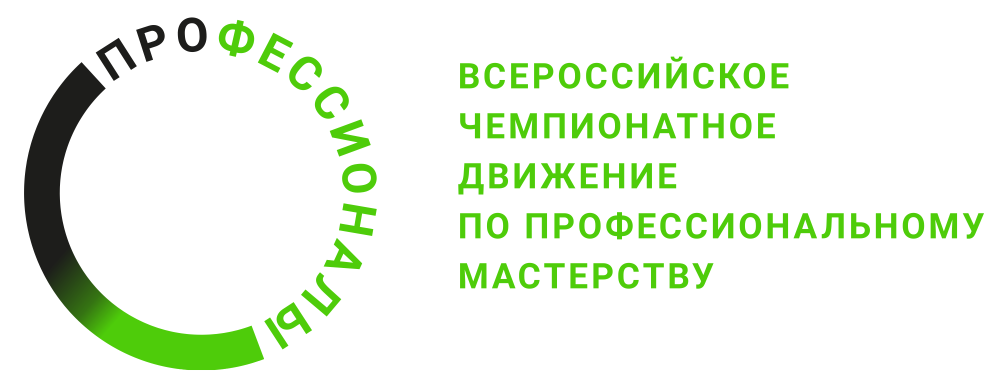 № п/пРазделВажность в %1Ведение технологического процесса производства продукции бродильных производств и виноделия на автоматизированных технологических линиях3%1- Специалист должен знать и понимать:Методы	и	способы выявления и устранения неисправностей технологического оборудования, систем безопасности и сигнализации, контрольно измерительных приборов и автоматики на автоматизированных технологических линиях по производству продукции бродильных производств и виноделияПравила безопасности при эксплуатации и обслуживании производственного оборудования,	 систем безопасности и сигнализации, контрольно-измерительных приборов и автоматики	на автоматизированных технологических линиях по производству продукции бродильных производств и виноделия Порядок проведения подготовки, пуска и наладки, ремонта технологического оборудования, систем безопасности и сигнализации, контрольно-измерительных приборов и автоматики на автоматизированных технологических линиях по производству продукции бродильных производств и виноделия. Документооборот по процессу подготовки к работе и обслуживания технологического оборудования,	систем безопасности	и сигнализации, контрольно-измерительных приборов и автоматики на автоматизированных технологических линиях по производству продукции бродильных производств и виноделия, в том числе в электронном видеТребования охраны труда, санитарной и пожарной безопасности при техническом обслуживании и эксплуатации технологического оборудования, систем безопасности и сигнализации, контрольно-измерительных приборов и автоматики на автоматизированных технологических линиях по производству продукции бродильных производств и виноделия1- Специалист должен уметь:Визуально оценивать исправность технологического оборудования, систем безопасности и сигнализации, контрольноизмерительных приборов и автоматики на автоматизированных технологических линияхПрименять методы, приемы наладки, настройки, ремонта и регулировки и инструмент по наладке, настройке, ремонту и регулировке оборудования, систем безопасности и сигнализации, контрольно-измерительных приборов и автоматики для обеспечения заданной производительности и качества выполнения технологических операций на автоматизированных технологических линиях по производству продукции бродильных производств и виноделия Применять методы безопасного производства работ при осмотре и проверке функционирования технологического оборудования, систем безопасности и сигнализации, контрольно-измерительных приборов и автоматики на автоматизированных технологических линиях производства продукции бродильных производств и виноделия.Применять средства индивидуальной защиты в процессе работы на автоматизированных технологических линиях производства продукции бродильных производств и виноделия Документально оформлять результаты проделанной работы по обслуживанию оборудования, систем безопасности и сигнализации, контрольно-измерительных приборов и автоматики автоматизированных технологических линий по производству продукции бродильных производств и виноделия, в том числе в электронном виде.2Лабораторный контроль качества и безопасности сырья, полуфабрикатов и готовой продукции в процессе производства продуктов питания из растительного сырья80,02- Специалист должен знать и понимать:Правила подготовки к работе основного и вспомогательного лабораторного оборудования для выполнения лабораторного исследования состава сырья, продукции бродильных производств и виноделия.Правила работы с химической посудой, реактивами, материалами и лабораторным оборудованием при выполнении анализов лабораторного исследования состава сырья, продукции бродильных производств и виноделия в соответствии с требованиями технологической документации.Способы мытья и дезинфекции химической посуды для проведения различных видов анализа сырья, продукции бродильных производств и виноделия  на разных этапах производства пищевых продуктов.Виды, назначение и устройство лабораторного оборудования для проведения различных видов анализа сырья, готовой продукции на разных этапах производства пищевых продуктов.Способы определения концентрации растворов при выполнении лабораторного исследования состава сырья, продукции бродильных производств и виноделия.Правила подготовки проб для проведения лабораторных исследований состава сырья, продукции бродильных производств и виноделия по точкам контроля на разных этапах производства пищевых продуктов в соответствии со стандартными методами проб отбора.Методы проведения испытаний образцов сырья, вспомогательных материалов и готовой продукции на разных этапах производства пищевых продуктов.Нормативно-техническая документация по проведению лабораторных исследований анализа сырья, готовой 	продукции на разных этапах производства пищевых продуктов.Требования охраны труда в химической и микробиологической лаборатории при анализах сырья, готовой продукции на разных этапах производства пищевых продуктов.2- Специалист должен уметь:Оценивать соответствие состояния рабочего места в соответствии с требованиями нормативно-технической документации и лабораторным условиям.Пользоваться основным и вспомогательным лабораторным оборудованием, химической посудой при проведении лабораторного исследования состава сырья и продуктов питания.Осуществлять мытье, сушку и стерилизацию химической посуды для проведения лабораторного исследования состава сырья, продукции бродильных производств и виноделия.Готовить реактивы и растворы заданной концентрации, питательные среды заданного состава в соответствии с задачами исследования состава сырья, продукции бродильных производств и виноделия. Отбирать средства для исследования состава сырья, продукции бродильных производств и виноделия в соответствии с используемыми методами исследований.Отбирать пробы сырья,	готовой продукции на разных этапах производства	продукции бродильных производств и виноделия в соответствии со стандартными методами отбора.Настраивать лабораторное оборудование и производить калибровку мерной посуды для проведения анализа продукции бродильных производств и виноделия в соответствии с инструкциями по эксплуатации оборудования.Соблюдать требования охраны труда при работе с химическими веществами (кислотами, щелочами, токсичными веществами, легковоспламеняющимися веществами) и испытательным оборудованием.3Организационно-технологическое обеспечение производства продукции бродильных производств и виноделия на автоматизированных технологических линиях17,03- Специалист должен знать и понимать:Технологии производства и организации производственных и технологических процессов производства продукции бродильных производств и виноделия на автоматизированных технологических линиях.Сменные	показатели производства	 продукции бродильных производств и виноделия	на автоматизированных технологических линиях.Требования к качеству выполнения технологических операций производства продукции бродильных производств и виноделия на автоматизированных линиях в соответствии с технологическими инструкциямиМетоды технохимического и лабораторного контроля качества сырья, продукции бродильных производств и виноделия Методы	планирования, контроля и оценки качества выполнения технологических операций производства продукции бродильных производств и виноделия на автоматизированных линиях.Правила первичного документооборота, учета и отчетности при производстве продукции бродильных производств и виноделия на автоматизированных технологических линиях.3- Специалист должен уметь:Контролировать выполнение производственных заданий на всех стадиях технологического процесса производства продукции бродильных производств и виноделия.Организовывать работу по проведению лабораторных исследований качества и безопасности сырья, продукции бродильных производств и виноделия на автоматизированных технологических линиях.Пользоваться методами контроля качества выполнения технологических операций производства продукции бродильных производств и виноделия на автоматизированных технологических линиях.Критерий/МодульКритерий/МодульКритерий/МодульКритерий/МодульКритерий/МодульКритерий/МодульКритерий/МодульКритерий/МодульКритерий/МодульИтого баллов за раздел ТРЕБОВАНИЙ КОМПЕТЕНЦИИИтого баллов за раздел ТРЕБОВАНИЙ КОМПЕТЕНЦИИРазделы ТРЕБОВАНИЙ КОМПЕТЕНЦИИAБВГДЕЖЖРазделы ТРЕБОВАНИЙ КОМПЕТЕНЦИИ10,0210,00,00,00,00,03Разделы ТРЕБОВАНИЙ КОМПЕТЕНЦИИ2370,01210,00,0212180Разделы ТРЕБОВАНИЙ КОМПЕТЕНЦИИ30,0220,0670,00,017Итого баллов за критерий/модульИтого баллов за критерий/модуль374421672121100КритерийКритерийМетодика проверки навыков в критерииАПриемка виноматериалаКритерий оценивает выполнение физико-химических и микробиологических исследований вина, умение правильно организовать рабочее место для выполнения анализа, эффективное использование времени, материалов, посуды, оборудования, умение правильно отмерять объемы жидкости, соблюдать правила использования лабораторной посуды, реактивов, безопасное проведение анализа, оформление установленных форм документации, умение контролировать течение анализа, точность выполнения анализа и обработка результатов. Разбивка оценок по каждому из критериев определяется спецификацией стандартов. Экспертами производится оценивание одних и тех же аспектов работы всех конкурсантов. Количество заработанных баллов суммируется.БФильтрацияКритерий оценивает выполнение профессиональных задач по выбору способа фильтрования, сборке фильтра, проведение безопасного процесса фильтрования.Разбивка оценок по каждому из критериев определяется спецификацией стандартов. Экспертами производится оценивание одних и тех же аспектов работы всех конкурсантов. Количество заработанных баллов суммируется.ВПерегонкаКритерий оценивает выполнение профессиональных задач по сборке аламбика, безопасного осуществления процесса перегонки вина на винный дистиллят, с учетом сортировки отгона на фракции, оформление установленных форм документации.Разбивка оценок по каждому из критериев определяется спецификацией стандартов. Экспертами производится оценивание одних и тех же аспектов работы всех конкурсантов. Количество заработанных баллов суммируется.ГОрганолептическая оценка качества винКритерий оценивает выполнение сенсорного анализа представленных образцов вина, соблюдение правил и методики проведения, вкусовой памяти, умение переводить ощущения в словесные выражения, использование профессиональной терминологии, идентифицировать винодельческую продукцию на соответствие типу вина, оформление установленных форм документации.Разбивка оценок по каждому из критериев определяется спецификацией стандартов. Экспертами производится оценивание одних и тех же аспектов работы всех конкурсантов. Количество заработанных баллов суммируется.ДРасчет компонентов состава купажаКритерий оценивает выполнение профессиональных задач по расчету купажа на основании уже полученных данных о вине, дистилляте, вакуум-сусле, умение правильно вести расчеты, переводить единицы измерения, умение контролировать правильность расчетов, оформление установленных форм документации с соблюдением размерности.Разбивка оценок по каждому из критериев определяется спецификацией стандартов. Экспертами производится оценивание одних и тех же аспектов работы всех конкурсантов. Количество заработанных баллов суммируется.ЕСборка купажаКритерий оценивает выполнение профессиональных задач по составлению купажа согласно купажному акту, умение правильно отмерять объемы жидкости, соблюдать правила использования лабораторной посуды, организовать рабочее место для выполнения анализа, эффективное использование времени, материалов, посуды, оборудования, безопасное проведение купажирования.Разбивка оценок по каждому из критериев определяется спецификацией стандартов. Экспертами производится оценивание одних и тех же аспектов работы всех конкурсантов. Количество заработанных баллов суммируется.ЖФизико-химические и микробиологические показатели качества купажаКритерий оценивает выполнение физико-химических показателей купажа, умение правильно организовать рабочее место для выполнения анализа, эффективное использование материалов, времени, посуды, оборудования, оформление установленных форм документации.Разбивка оценок по каждому из критериев определяется спецификацией стандартов. Экспертами производится оценивание одних и тех же аспектов работы всех конкурсантов. Количество заработанных баллов суммируется.Обобщенная трудовая функцияТрудовая функцияНормативный документ/ЗУНМодульКонстанта/вариативИЛКО1234567№ анализаДата анализаНаименование пробыОткуда поступила пробаКол-во, далХимические показателиХимические показателиХимические показателиХимические показателиХимические показателиХимические показателиТок-сичные элементыПод-пись№ анализаДата анализаНаименование пробыОткуда поступила пробаКол-во, далСпирт, об %Са-хар, г/дм3Титруемая кислотно-сть, г/дм3Летучая кислотно-сть, г/дм3Общий диоксид серы, мг/дм3Приведенный экстракт, г/дм3Ток-сичные элементыПод-письдата№ анализаНаименование пробыМесто отбора пробыВнешний вид пробыКоличество микроорганизмовКоличество микроорганизмовКоличество микроорганизмовКоличество микроорганизмовКоличество микроорганизмовКоличество микроорганизмовКоличество микроорганизмовКоличество микроорганизмовКоличество микроорганизмовКоличество микроорганизмовЗаключение микробиологаОсобые отметки и подпись микробиологадата№ анализаНаименование пробыМесто отбора пробыВнешний вид пробыПри микроскопированииПри микроскопированииПри микроскопированииПри микроскопированииПри микроскопированииПри посевеПри посевеПри посевеПри посевеПри посевеЗаключение микробиологаОсобые отметки и подпись микробиологадата№ анализаНаименование пробыМесто отбора пробыВнешний вид пробыдрожжейдрожжейбактерийбактерийПлёнчатых грибовдрожжейдрожжейбактерийбактерийПлёнчатых грибовЗаключение микробиологаОсобые отметки и подпись микробиологадата№ анализаНаименование пробыМесто отбора пробыВнешний вид пробыВинныхплёнчатыхУксусно-кислыхМолочно-кислыхПлёнчатых грибовВинныхплёнчатыхУксусно-кислыхМолочно-кислыхПлёнчатых грибовЗаключение микробиологаОсобые отметки и подпись микробиолога№НаименованиевинаГодурожаяНаименованиехозяйства и участкаХарактеристикаОценка по 10-бальной шкалеОценка по 10-бальной шкалеОценка по 10-бальной шкалеОценка по 10-бальной шкалеОценка по 10-бальной шкалеОценка по 10-бальной шкале№НаименованиевинаГодурожаяНаименованиехозяйства и участкаХарактеристикапрозрачцветбукетвкустипичностьобщ бал№НаименованиевинаГодурожаяНаименованиехозяйства и участкаХарактеристика0,1-0,51,0-0,50,6-3,00,1-5,00,25-1,010,0Цех(винпункт)кодчисломесяц№п/пНаименование материалов состава купажаУчтенные единицы измеренияКоличество в учтенных единицахОбъем при 200 С ,далАнализ №ПоказателиПоказателиПоказателиОбщее содержаниеОбщее содержаниеОбщее содержание№п/пНаименование материалов состава купажаУчтенные единицы измеренияКоличество в учтенных единицахОбъем при 200 С ,далАнализ №Спирт, % обСахар, г/лТитруемая кислотность,г/лСпирта безводного,далСахара,кгКислоты, кгИТОГО